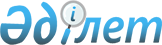 О внесении изменений в План мероприятий по взаимному признанию регистрационных удостоверений на лекарственные средства производителей государств–членов Таможенного союза, произведенные в условиях надлежащей производственной практики (GMP)
					
			Утративший силу
			
			
		
					Решение Комиссии таможенного союза от 19 мая 2011 года № 645. Утратило силу решением Коллегии Евразийской экономической комиссии от 20 ноября 2018 года № 186.
      Сноска. Утратило силу решением Коллегии Евразийской экономической комиссии от 20.11.2018 № 186 (вступает в силу по истечении 30 календарных дней с даты его официального опубликования).
      Комиссия Таможенного союза решила:
      Утвердить Изменения в План мероприятий по взаимному признанию регистрационных удостоверений на лекарственные средства производителей государств-членов Таможенного союза, произведенные в условиях надлежащей производственной практики (GMP), утвержденный Решением Комиссии Таможенного союза от 18 июня 2010 года № 298 (прилагаются). ИЗМЕНЕНИЯ
в План мероприятий по взаимному признанию регистрационных удостоверений на лекарственные средства производителей
государств-членов Таможенного союза, произведенные в условиях
надлежащей производственной практики (GMP), утвержденный
Решением Комиссии Таможенного союза от 18 июня 2010 года № 298
      Дополнить раздел № 1 Плана мероприятий по взаимному признанию регистрационных удостоверений на лекарственные средства производителей государств – членов Таможенного союза, произведенные в условиях надлежащей производственной практики (GMP), пунктами 1.14 – 1.17 следующего содержания:
					© 2012. РГП на ПХВ «Институт законодательства и правовой информации Республики Казахстан» Министерства юстиции Республики Казахстан
				
Члены Комиссии таможенного союза:
От Республики
От Республики      От Российской
Беларусь
Казахстан          Федерации
С. Румас
У. Шукеев          И. ШуваловУТВЕРЖДЕНЫ
Решением Комиссии
Таможенного союза
от 19 мая 2011 года № 645
№
п/п
Наименование
мероприятия
Срок
испол-
нения
Разработ-
чик
проекта
документа
Ответственный орган Стороны
Ответственный орган Стороны
Ответственный орган Стороны
Форма
исполнения
№
п/п
Наименование
мероприятия
Срок
испол-
нения
Разработ-
чик
проекта
документа
Респуб-
лика
Бела-
русь
Республика
Казахстан
Россий-
ская
Федера-
ция
Форма
исполнения
1.14
Разработать
проект Правил
проведения
исследований
биоэквивалент
ности
генерических
лекарственных
средств
Декабрь
2011 г.
Российская Федерация
Минздрав
Минздрав
Мин
здрав-
соцраз-
вития
Внесение
проекта
Правил на
рассмот
рение и
утвержде-
ние
Комиссии
Таможен-
ного союза
1.15
Разработать
проект Правил
проведения
исследований
биотехнологичес
ких
лекарственных
средств
(биосимиляров)
Январь
2012 г.
Республика
Казахстан
Минздрав
Минздрав
Мин
здрав-
соцраз-
вития
Внесение
проекта
Правил на
рассмот
рение и
утвержде-
ние
Комиссии
Таможен-
ного союза
1.16
Разработать       проект      Правил      проведения исследований    лекарственных    средств     для лечения      редких      заболеваний       (орфанных лекарств)
Декабрь 2011 г.
Республика Беларусь
Минздрав
Минздрав
Мин
здрав-
соцраз-
вития
Внесение
проекта
Правил на
рассмот
рение и
утвержде
ние
Комиссии
Таможен-
ного союза
1.17
Разработать
унифицированную
номенклатуру
лекарственных
форм на основе
стандартных
терминов
Европейской
фармакопеи
Февраль
2012 г.
Республика
Казахстан
Минздрав
Минздрав
Мин
здрав-
соцраз-
вития
Внесение
проекта
Правил на
рассмот
рение и
утвержде
ние
Комиссии
Таможен-
ного союза